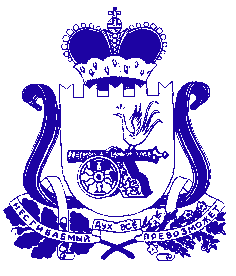 АДМИНИСТРАЦИЯБОГДАНОВСКОГО СЕЛЬСКОГО ПОСЕЛЕНИЯХОЛМ-ЖИРКОВСКОГО РАЙОНА СМОЛЕНСКОЙ ОБЛАСТИПОСТАНОВЛЕНИЕот 11.06. 2020 	         № 50Об утверждении Программы профилактикинарушений юридическими лицами и индивидуальными предпринимателями обязательных требований при осуществлениимуниципального контроля    на 2020 год и плановый период 2021 и 2022 годовВ соответствии со статьей 17.1 Федерального закона от 06.10.2003  № 131-ФЗ «Об общих принципах организации местного самоуправления в Российской Федерации»,  ч.1,ч.2  статьи 8.2 Федерального закона от 26.12.2008 № 294-ФЗ «О защите прав юридических лиц и индивидуальных предпринимателей при осуществлении государственного контроля (надзора) и муниципального контроля»,   Администрация Богдановского сельского поселения Холм-Жирковского района Смоленской области       ПОСТАНОВЛЯЕТ:1. Утвердить Программу профилактики нарушений обязательных требований юридическими лицами и индивидуальными предпринимателями  при осуществлении муниципального контроля на территории Богдановского сельского поселения Холм-Жирковского района Смоленской области на 2020 год и плановый период 2021 и 2022 годов.         2. Настоящее постановление вступает в силу с момента подписания и распространяется на правоотношения, возникшие с  01 января 2020 года.       3. Опубликовать данное постановление на официальном сайте Администрации Богдановского сельского поселения Холм-Жирковского района Смоленской области в информационно-коммуникационной сети «Интернет».      4. Контроль за исполнением настоящего постановления оставляю за собой.Глава муниципального образованияБогдановского сельского поселенияХолм-Жирковского районаСмоленской области                                                          В.М. Персидский УТВЕРЖДЕНАпостановлением АдминистрацииБогдановского сельского поселения Холм-Жирковского района Смоленской области от 11.06.2020г. №  50Программа профилактики нарушений юридическими лицами и индивидуальными предпринимателями обязательных требований при осуществлении муниципального контроля на 2020 год и плановый период 2021 и 2022 годов                                           1. Общие положения1.1. Настоящая программа профилактики нарушений юридическими лицами и индивидуальными предпринимателями обязательных требований, при осуществлении муниципального контроля на 2020 год и плановый период 2021 и 2022 годов (далее – Программа) разработана в целях организации проведения Администрацией Богдановского сельского поселения Холм-Жирковского района Смоленской области (далее – администрация) профилактики нарушений требований законодательства в сфере муниципального контроля, установленных законодательством Российской Федерации, законодательством Смоленской области, муниципальными правовыми актами администрации сельского поселения, в целях предупреждения возможного нарушения органами местного самоуправления, юридическими лицами, их руководителями и иными должностными лицами, индивидуальными предпринимателями, гражданами (далее - подконтрольные субъекты) обязательных требований, требований, установленных муниципальными правовыми актами, в соответствующих сферах деятельности и снижения рисков причинения ущерба охраняемым законом ценностям.1.2. Целями проведения профилактических мероприятий являются:-     повышение прозрачности системы муниципального контроля; - снижение административных и финансовых издержек, как органа муниципального контроля, так и подконтрольных субъектов по сравнению с ведением контрольно-надзорной деятельности исключительно путём проведения контрольно-надзорных мероприятий;- предупреждение нарушения подконтрольными субъектами обязательных требований, требований, установленных муниципальными правовыми актами в сфере муниципального контроля, включая устранение причин, факторов и условий, способствующих возможному нарушению обязательных требований;- предотвращение риска причинения вреда и снижение уровня ущерба охраняемым законом ценностям вследствие нарушений требований, требований, установленных муниципальными правовыми актами в сфере муниципального контроля;- устранение существующих и потенциальных условий, причин и факторов, способных привести к нарушению обязательных требований, требований, установленных муниципальными правовыми актами в сфере муниципального контроля, и причинению вреда охраняемым законом ценностям;-    снижение административной нагрузки на подконтрольные субъекты;- разъяснение подконтрольным субъектам обязательных требований, требований, установленных муниципальными правовыми актами в сфере муниципального контроля.1.3. Проведение профилактических мероприятий позволит решить следующие задачи:- формирование одинакового понимания обязательных требований, требований, установленных муниципальными правовыми актами в сфере муниципального контроля у всех участников контрольно-надзорной деятельности, осуществляемой органом муниципального контроля;- выявление причин, факторов и условий, способствующих нарушению обязательных требований, требований, установленных муниципальными правовыми актами в сфере муниципального контроля, определение способов устранения или снижения рисков их возникновения;- повышение уровня правовой грамотности подконтрольных субъектов, в том числе путём обеспечения доступности информации об обязательных требованиях, требований, установленных муниципальными правовыми актами в сфере муниципального контроля и необходимых мерах по их исполнению.2. Краткий анализ текущего состояния подконтрольной сферы2.1. В связи с действием статьи 26.1 Федерального закона от 26 декабря 2008 года № 294-ФЗ «О защите прав юридических лиц и индивидуальных предпринимателей при осуществлении государственного контроля (надзора) и муниципального контроля» плановые проверки юридических лиц и индивидуальных предпринимателей по муниципальному контролю в 2019 году на территории Богдановского сельского поселения не проводились.В связи с положительным результатом эффективности проведения мероприятий, направленных на профилактику нарушений обязательных требований, риски причинения вреда охраняемым законом ценностям отсутствуют, основания для внеплановых выездных и документарных проверок в отношении юридических лиц, индивидуальных предпринимателей также отсутствуют. 3. Способы реализации Программы Организация и проведение профилактических мероприятий, направленных на предупреждение нарушения обязательных требований, требований, установленных муниципальными правовыми актами в сфере муниципального контроля, осуществляется должностными лицами Администрации сельского поселения, уполномоченными на осуществление муниципального контроля в соответствующей сфере деятельности на основании Плана мероприятий по профилактике нарушений согласно приложению 1 к настоящей Программе.4.Оценка эффективности ПрограммыМетодика оценки эффективности и результативности профилактических мероприятий предназначена способствовать максимальному достижению общественно значимых результатов снижения, причиняемого подконтрольными субъектами вреда (ущерба) охраняемым законом ценностям, при проведении профилактических мероприятий, и представлена в Приложении 2 к настоящей Программе.Приложение 1
План мероприятий по профилактике нарушений на 2020 год и плановый период 2021-2022Приложение 2
Методика оценки эффективности и результативности профилактических мероприятийК показателям качества профилактической деятельности администрации Богдановского сельского поселения относятся следующие:1. Количество выданных предостережений;2. Количество субъектов, которым выданы предостережения;3. Информирование юридических лиц, индивидуальных предпринимателей по вопросам соблюдения обязательных требований, требований, установленных муниципальными правовыми актами, оценка соблюдения которых является предметом муниципального контроля, в том числе посредством размещения на официальном сайте администрации сельского поселения руководств (памяток), информационных статей;4. Проведение разъяснительной работы в средствах массовой информации и подобных мероприятий по информированию юридических лиц и индивидуальных предпринимателей по вопросам соблюдения обязательных требований, оценка соблюдения которых является предметом муниципального контроля. 
	  Проект отчетных показателей на 2020 и 2022 годы.№ п/пНаименование мероприятия попрофилактике нарушенийобязательных требованийСрокиреализацииПлановый периодреализации 2020-2021Ответственный1Размещение на официальном сайте администрации сельского поселения в информационно-телекоммуникационной сети "Интернет" перечня правовых актов или их отдельных частей, содержащих обязательные требования, требования, установленные муниципальными правовыми актами оценка соблюдения которых является предметом муниципального контроля, а также текстов соответствующих правовых актов (далее - перечни правовых актов)в течение года(по мере необходимости)2020-2022должностные лица администрации Богдановского сельского поселения2В случае изменения обязательных требований: подготовка и распространение содержания новых нормативно-правовых актов, устанавливающих обязательные требования, внесённых изменениях в действующие акты, сроках и порядке вступления их в действие, а также рекомендаций о проведении необходимых организационных, технических мероприятий, направленных на внедрение и обеспечение соблюдения обязательных требованийв течение года (по мере необходимости)2020-2022должностные лица администрации Богдановского сельского поселения3Проведение разъяснительной, консультационной работы по вопросам соблюдения обязательных требований, требований, установленных муниципальными правовыми актамив течение года (по мере обращений)2020-2022должностные лица администрации Богдановского сельского поселения4Обобщение практики осуществления муниципального контроля и размещение на официальном сайте администрации сельского поселения соответствующих обобщений, в том числе с указанием наиболее часто встречающихся случаев нарушений обязательных требований с рекомендациями в отношении мер, которые должны приниматься юридическими лицами, индивидуальными предпринимателями в целях недопущения таких нарушений до 25 декабря текущего  года2020-2022должностные лица администрации Богдановского сельского поселения, уполномоченныена осуществление муниципального контроляв соответствующей сфере деятельности5Выдача предостережений о недопустимости нарушения обязательных требований, требований, установленных муниципальными правовыми актами, в соответствии с частями 5 - 7 статьи 8.2 Федерального закона от 26.12.2008 № 294-ФЗ «О защите прав юридических лиц и индивидуальных предпринимателей при осуществлении государственного контроля (надзора) и муниципального контроля», если иной порядок не установлен федеральным закономв течение года (по мере необходимости)2020-2022должностные лица администрации Богдановского сельского поселения, уполномоченныена осуществление муниципального контроляв соответствующей сфере деятельности6Размещение на официальном сайте сельского поселения информации о результатах контрольной деятельностипосле проведения проверкив течение3 рабочих дней2020-2022должностные лица администрации Богдановского сельского поселенияНаименование показателяЗначение показателя1. Информированность подконтрольных субъектов о содержании обязательных требованийНе менее 70% опрошенных2. Понятность обязательных требований, их однозначное толкование подконтрольными субъектами и должностными лицами органа муниципального контроляНе менее 70% опрошенных3. Удовлетворённость обеспечением доступности информации о принятых и готовящихся изменениях обязательных требований, требований, установленных муниципальными правовыми размещённой на официальном сайте администрации поселения в информационно-телекоммуникационной сети Интернет Не менее 70% опрошенных4. Удовлетворённость в обеспечении доступности информации о принятых и готовящихся изменениях обязательных требований, требований, установленных муниципальными правовыми актами, размещённой на официальном сайте администрации поселения в информационно-телекоммуникационной сети Интернет Не менее 70% опрошенных5. Информированность подконтрольных субъектов о порядке проведения проверок, правах подконтрольных субъектов при проведении проверкиНе менее 70% опрошенных6. Выполнение профилактических программных мероприятий согласно перечнюНе менее 100% мероприятий, предусмотренных перечнем